Postępowanie nr BZP.2711.50.2024.KRZałącznik nr 4 do SWZ(składany na wezwanie Zamawiającego)OŚWIADCZENIE 
o aktualności informacji zawartych w oświadczeniu z art. 125 uPzpWykonawca / Wykonawcy wspólnie ubiegający się o udzielenie zamówienia / Podmiot udostępniający zasoby *: ……………………………………………………………………………………………………(pełna nazwa/firma Wykonawcy, w imieniu którego składane jest oświadczenie, adres)składane na potrzeby postępowania o udzielenie zamówienia publicznego na zadanie pn.:Sprzątanie nieruchomości przy ul. Komuny Paryskiej 21Oświadczam/y, że aktualne są informacje zawarte w Jednolitym Europejskim Dokumencie Zamówienia (JEDZ), w zakresie podstaw wykluczenia z postępowania, o których mowa w:w art. 108 ust. 1 pkt 3 uPzp;w art. 108 ust. 1 pkt 4 uPzp, dotyczących orzeczenia zakazu ubiegania się o zamówienie publiczne tytułem środka zapobiegawczego;w art. 108 ust. 1 pkt 5 uPzp, dotyczących zawarcia z innymi wykonawcami porozumienia mającego na celu zakłócenie konkurencji;w art. 108 ust. 1 pkt 6 uPzp;w art. 109 ust. 1 pkt 1 uPzp odnośnie do naruszenia obowiązków dotyczących płatności podatków i opłat lokalnych, o których mowa w ustawie z dnia 12 stycznia 1991 r. o podatkach i opłatach lokalnych (Dz. U. z 2019 r. poz. 1170);w art. 109 ust. 1 pkt 2 lit. b uPzp dotyczących ukarania za wykroczenie, za które wymierzono karę ograniczenia wolności lub karę grzywny;w art. 109 ust. 1 pkt 2 lit. c uPzp;w art. 109 ust. 1 pkt 3 uPzp dotyczących ukarania za wykroczenie, za które wymierzono karę ograniczenia wolności lub karę grzywny;w art. 109 ust 1 pkt 5-10 uPzp.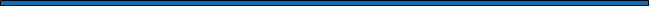 (Wypełnić, jeżeli dotyczy) Oświadczam/y, iż następujące informacje zawarte w złożonym przeze mnie Jednolitym Europejskim Dokumencie Zamówienia (JEDZ), w zakresie podstaw wykluczenia, są nieaktualne w zastępującym zakresie:…………………………………………………………………………………………………………………………………………………(wskazać odpowiedni punkt z listy wskazanej powyżej)OŚWIADCZENIE DOTYCZĄCE PODANYCH INFORMACJIOświadczam, że wszystkie informacje podane w powyższym oświadczeniu są aktualne na dzień złożenia oświadczenia i zgodne z prawdą oraz zostały przedstawione z pełną świadomością konsekwencji wprowadzenia Zamawiającego w błąd przy przedstawianiu informacji.UWAGA! W przypadku wspólnego ubiegania się o udzielenie zamówienia przez Wykonawców, oświadczenie składa każdy z Wykonawców wspólnie ubiegających się o udzielenie zamówienia.W przypadku polegania na zdolnościach lub sytuacji podmiotu udostępniającego zasoby, oświadczenie składa również podmiot udostępniający zasoby.*niepotrzebne skreślićOświadczenie musi być opatrzone kwalifikowanym podpisem elektronicznym przez osobę lub osoby uprawnione do reprezentowania Wykonawcy/Wykonawców wspólnie ubiegających się o udzielenie zamówienia / Podmiotu udostępniającego zasoby.